Cavan County Council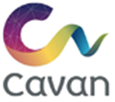 PLANNING ENFORCEMENT REPORT FORMReturn completed form to: Planning Enforcement Section,Cavan County Council, Johnston Central Library, Farnham Street, Cavan, Co. CavanTelephone: (049) 4378300 Email: enforcement@cavancoco.ieAddress of the alleged unauthorised development (incl. Eircode where possible):Full description of the alleged unauthorised development: Date work/use commenced:  Name and Address of property owner/occupier: Name and Address of person carrying out alleged unauthorised development: Any other relevant information regarding location/previous use etc: Your name and address (this information will be kept confidential):Your telephone number: Your email address: 